Permutări - exerciții și probleme de sinteză 1. Fie permutările  și .a) Calculați   b) Rezolvați ecuația .c) Demonstrați că  ecuația  nu are soluții în .                                (Variante Bacalaureat, 2012)2. Se consideră .a) Determinați . b) Arătați că și  au același număr de inversiuni.  (Variante Bacalaureat, 2009)3. Să se determine (i, j) astfel încât permutarea să fie pară, respectiv, impară, în cazurile:    .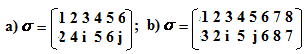 4. Să se determine numărul de inversiuni ale permutării , în cazurile: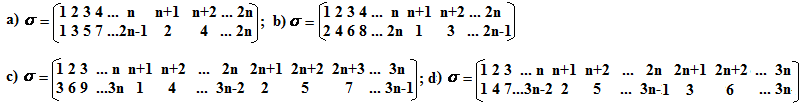 5. Să se determine mulțimea S = , știind că     .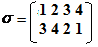 6. Să se determine , știind că  , unde     .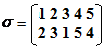 7. Să se descompună în produs de transpoziții permutarea    .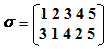 8. Determinați numerele naturale n, nenule, pentru care produsul tuturor permutărilor de grad n să fie o permutare impară.                                                                            ( Concursul ,,Mircea Ganga’’, 2011)9. Se dau permutările:.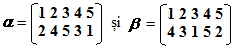 a) Calculați  și ;  b) Calculați ;  c) Rezolvați ecuația ;d) Rezolvați ecuația ; e) Scrieți permutarea  sub formă de produs de transpoziții și determinați paritatea sa.10. Se dau permutările: .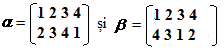 a) Determinați  și  , pentru nN;  b) Calculați ;  c) Determinați numărul de inversiuni              și semnul permutărilor date;  d) Descompuneți în produs de transpoziții permutarea ;  e) Rezolvați         ecuația  .11. Se consideră următoarele permutări de gradul patru:.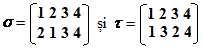 a) Arătați că  , ,  și  ;  b) Determinați o permutare ,astfel încât .                                                                                  (Variante Bacalaureat, 2007)12. Fie permutările ,.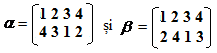 Rezolvați sistemul , unde .                          (Gazeta Matematică nr.10/2000)                                                                                                                         Profesor, Cosma Teodora